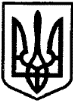 УКРАЇНАКАЛУСЬКА  МІСЬКА  РАДАП Е Р Е Л І Крішень, розглянутих на сорок четвертій сесії Калуської міської ради восьмого демократичного скликання                                     27 квітня 2023 року_________________________№№ппНазва рішенняДата№№ рішеньПро Положення про офіційний веб-сайт Калуської міської ради та порядок його інформаційного наповнення27.04.20232080Про зміни в складі виконавчого комітету міської ради«»2081Про затвердження списку присяжних«»2082Про уповноваження виконавчого комітету Калуської міської ради на сплату судового збору.«»2083Про створення  Молодіжної ради при Калуській міській раді.«»2084Про роботу управління соціального захисту населення«»2085Про роботу територіального центру соціального обслуговування м.Калуша«»2086Про делегування повноважень виконавчому комітету міської ради«»2087Про роботу служби у справах дітей Калуської міської ради «»2088Про роботу комунального закладу «Центр комплексної реабілітації дітей з інвалідністю  «Добродія Калуська»«»2089Про роботу центру соціальних служб27.04.20232090Про рекомендації щодо внесення багатопрофільних спеціалізованих лікувальних закладів Калуської міської територіальної громади в спроможну мережу закладів охорони здоров'я Івано-Франківської області«»2091Про внесення змін до Програми розвитку та фінансової підтримки КНП «Центральна районна лікарня Калуської міської ради Івано-Франківської області» на 2022-2024 роки«»2092Про створення індустріального парку «Галіція» «»2093Про погодження проекту Меморандуму про побратимство та співпрацю між Калуською міською територіальною громадаю та містом Візеу (Португальська Республіка)«»2094Про внесення змін  до рішення міської ради  від 24.11.2022  № 1721 «Про план підготовки проектів регуляторних актів на 2023 рік»«»2095Про надання згоди на звернення до Господарського суду із заявою про відкриття провадженняу справі про банкрутство комунального підприємства «Екосервіс»«»2096Про затвердження екологічного профілю Калуської міської територіальної громади«»2097Про внесення змін до бюджету Калуської міської територіальної громади на 2023 рік  (код бюджету 0953100000)»«»2098Про приватизацію об’єкта комунальної власності Калуської міської територіальної громади шляхом проведення електронних аукціонів (вул. Пушкіна, 3а)«»2099Про цільове використання комунального майна за адресою:м. Калуш, пр-т. Лесі Українки, 15а«»2100Про цільове використання комунального майна за адресою:  м. Калуш, вул. Грушевського, 22«»2101Про управління комунальним майном, що знаходиться на території Калуської міської територіальної громади«»2102Про прийняття в комунальну власність окремого індивідуально визначеного майна27.04.20232103Про внесення змін до рішення міської ради від 29.09.2022  № 1624 «Про надання в оренду нерухомого майна ГО «Реабілітаційний центр ветеранів війни «4.5.0. Прикарпаття»»«»2104Про перейменування вулиць у м.Калуші«»2105Про затвердження детального плану території для реконструкції очисних споруд  в с. Боднарів (за межами населеного пункту) Калуської міської територіальної громади  Івано-Франківської області«»2106Про затвердження проєкту детального планування території для будівництва торгово-офісних приміщень на бульварі Незалежності в м. Калуш Івано-Франківської області«»2107Про надання дозволу на розроблення детального плану території для будівництва та обслуговування  будівель торгівлі в районі вул. Б. Хмельницького,   в м. Калуш     Івано-Франківської області.«»2108Про надання дозволу на розроблення детального плану території щодо зміни цільового призначення земельної  ділянки для реконструкції автогазозаправочного пункту під шиномонтаж та бокси   з ремонту сидінь автотранспорту на вул. Івано-Франківська, 138  в м. Калуш     Івано-Франківської області«»2109Про надання дозволу на розроблення детального плану території  для будівництва модульної газової котельні на території Студінської гімназіїКалуської міської ради на вул. Шевченка, 2а  в с. Студінка  Калуського району  Івано-Франківської області«»2110Про розгляд звернень громадян щодо затвердження документацій із землеустрою (Додаток № 1, Додаток № 2, Додаток № 3).«»2111Про затвердження технічних документацій із землеустрою щодо встановлення (відновлення) меж земельних ділянок в натурі (на місцевості) у власність для ведення товарного сільськогосподарського виробництва«»2112Про затвердження технічних документацій із землеустрою щодо встановлення (відновлення) меж земельних ділянок в натурі (на місцевості) у власність для ведення особистого селянського господарства27.04.20232113Про продовження (поновлення) договорів оренди земельних ділянок суб’єктам підприємницької діяльності» (ТОВ «КАРПАТТЕХНОЦЕНТР, ПП «НВПП «КОМБІ», ПП «ЛІЛІАНА», ТОВ «ОЛФРУТС-УКРАЇНА», гр. Белей Р.В. та ТОВ «ТОВ «ОЛФРУТС-УКРАЇНА», гр. Белей Р. В., ФОП Чернишов С.В.).«»2114Про продовження (поновлення) договору оренди земельної ділянки ФОП Власовій І.С.«»2115Про відмову у продовженні (поновленні) договору оренди землі  громадянці Лободі Л.Є.«»2116Про внесення змін в рішення Калуської міської ради від 30.03.2023 №2040 стосовно ПП «МЕЗОН-ЕКОЛОЖІ» (ставка орендної плати 6% від НГОЗ)«»2117Про внесення змін в рішення Калуської міської ради від 25.03.2021 №370 стосовно ФОП Різничука В.М» (ставка орендної плати 6% від НГОЗ)«»2118Про внесення змін в рішення Калуської міської ради від 24.06.2021 №623 «Про затвердження технічної документації з нормативної грошової оцінки земель міста Калуша«»2119Про продаж земельних ділянок несільськогосподарського призначення ФОП Бучак П. С.» ( площа 0,0135 га, вул. Б.Хмельницького, 82-М, м. Калуш.«»2120Про визначення переліку земельних ділянок для опрацювання можливості продажу їх (або права оренди на них) та на земельних торгах у формі електронного аукціону та надання дозволу на розроблення документації із землеустрою та містобудівної документації» (за межами с. Голинь)«»2121Про проведення інвентаризації земельної ділянки комунальної власності, яка знаходиться за межами населеного пункту села Голинь, Калуського району Івано-Франківської області» (площа 2,3242 га)27.04.20232122Про погодження технічної документації із землеустрою щодо встановлення меж земельної ділянки, на яку поширюється право сервітуту АТ «ПРИКАРПАТТЯОБЛЕНЕРГО» (площа 0,3255 га, вул.Промислова, 3-Б, м.Калуш).«»2123Про затвердження технічних документацій із землеустрою щодо інвентаризації земельних ділянок сільськогосподарського призначення, які знаходяться в межах с. Голинь, Калуської міської територіальної громади«»2124Про затвердження технічної документації із землеустрою щодо інвентаризації земельних ділянок під скверами, які знаходяться на вул. Б. Хмельницького та на вул. С. Стрільців, місто Калуш«»2125Про затвердження проекту землеустрою щодо відведення земельної ділянки, цільове призначення якої змінюється, надання згоди на об’єднання земельних ділянок, що знаходяться на вул. Євшана, м. Калуш» (площа 0,2128га, 0,2241 га та площа 0,2044 га)«»2126Про затвердження проекту землеустрою щодо відведення земельної ділянки в оренду ПП «ТЕХПОСТАЧ» (площа 2,0000 га, вул. Промислова, 14, м. Калуш)«»2127Про припинення договору оренди землі, затвердження технічної документації із землеустрою щодо поділу земельної ділянки та надання в оренду земельних ділянок ТОВ «КАРПАТНАФТОБУД», ФОП Голинському С. С.«»2128Про надання дозволів на проведення експертних грошових оцінок земельних ділянок несільськогосподарського призначення (ТОВ «КВМ-ГРУП ПЛЮС,  Микитин В. В., Нетяга, Северин М. М., Скворцова Л. Д., Шеремета О. М.»«»2129Про надання дозволу на розроблення проекту землеустрою щодо відведення земельної ділянки, яка знаходиться на вул..Б.Хмельницького, 9  м.Калуш.«»2130Про надання дозволу на розроблення проекту землеустрою щодо відведення земельної ділянки в оренду ФОП Іваницькому В. М.27.04.20232131Про надання в оренду земельної ділянки ТОВ «СІНЕЯ» (площа 1,5537 га, вул. Л. Українки, 34, с. Студінка)«»2132Про надання дозволу на розроблення проектів землеустрою щодо відведення земельних ділянок в оренду ПП «РІО-ТРАНС» (площа 0,3311 га, вул. Б.Хмельницького, 96/2, площа 0,0240 га, вул. Б.Хмельницького, 96/1«»2133Про надання дозволу на виготовлення технічної документації із землеустрою щодо поділу земельної ділянки комунальної власності ГО «ХОКЕЙНИЙ КЛУБ ОЛІМПІЯ»«»2134Про розгляд звернень громадян щодо надання дозволів на розроблення документацій із землеустрою (Додаток № 1, Додаток № 2)«»2135Про надання дозволу на виготовлення технічної документації із землеустрою щодо встановлення (відновлення) меж земельної ділянки в натурі (на місцевості) для будівництва індивідуальних гаражів в оренду гр. Гуцалу А.П.» (площа 0,315 га, вул. Г. Мартинця, бокс А, масив № 1)«»2136Про продовження терміну дії рішення щодо розміщення тимчасового металевого гаража гр. Кецману М.Д.«»2137Про затвердження протоколів узгоджувальної комісії по вирішенню земельних спорів (№1 від 13.01.2023, №2 від 27.01.2023, № 3 від 24.02.2023)«»2138